Final Season Rankings: Who Is The Best Of The Best?AddThis Sharing ButtonsShare to FacebookShare to TwitterShare to PrintShare to More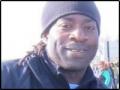 ILLINOIS XC 2013: REGULAR SEASON RANKINGSTony JonesOct 30, 2013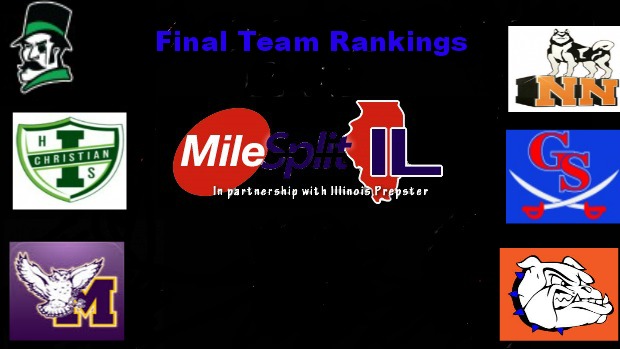 Tony Prepster and Alex G provides the last regular season rankings.3A Boys-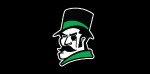 1. Elmhurst (York)2. Hinsdale Central3. Arlington Heights (Hersey)4. Orland Park (Sandburg)5. Naperville (Neuqua Valley)6. Chicago Lane Tech7. Winnetka (New Trier)8. Wheaton-Warrenville South9. LaGrange (Lyons Township)10. New Lenox (Lincoln-Way Central)11. Downers Grove North12. O’Fallon13. Park Ridge (Maine South)14. Palatine15. Edwardsville16. Naperville North17. Wilmette (Loyola Academy)18. Chicago (St. Ignatius)19. Buffalo Grove20. Naperville Central21. Barrington22. Lake Zurich23. Glen Ellyn (Glenbard West)24. Mt. Prospect (Prospect)25. St. Charles EastTony Prepster's quick thoughts: the regional round was more feisty in terms of performances than it usually is.  Most of the state's heavyweights took care of business with easy victories in their respective sectors. York looked incredibly dominant at Oak Park Fenwick as did Hinsdale Central in the Lyons Township Regional.  The upcoming sectionals are going to be very interesting and pressure packed. Good luck to all teams and individuals on Saturday!3A Girls-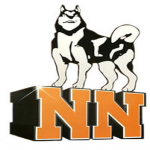 1. Naperville North2. Palatine3. Winnetka (New Trier)4. Glen Ellyn (Glenbard West)5. O’Fallon6. Hinsdale Central7. Downers Grove South8. LaGrange (Lyons Township)9. Geneva10. Naperville Central11. Lockport12. Schaumburg13. Hoffman Estates14. Naperville (Neuqua Valley)15. Downers Grove North16. Wheaton-Warrenville South17. Minooka18. Barrington19. Chicago (St. Ignatius)20. Wilmette (Loyola Academy)21. Oak Park-River Forest22. Cary-Grove23. Chicago (Marist)24. St. Charles North25. Edwardsville, LibertyvilleTony Prepster's quick thoughts: It is from my honest assessment and with respect to every team ranked here.... Naperville North is the team to beat for the state championship.  The notion that any team ranked 2-25 thinking  they can beat the Huskies without giving 100% effort plus some is foolish.  Palatine looks to be rock solid heading into the Schaumburg Sectional.  The Lady Pirates should advance to Peoria without any difficulties whatsoever.  New Trier and Glenbard West look dangerous as well.  O'Fallon is a hidden gem and may be the best team to ever come out of the southern sector.2A Boys-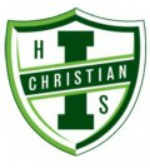 1. Lansing (Illiana Christian)2. Mahomet-Seymour3. Vernon Hills4. Yorkville5. Normal (University)6. Crystal Lake Central7. Chicago Jones Prep8. Dixon9. Metamora10. Rock Island (Alleman)11. Springfield12. Lisle (Benet Academy)13. Chatham-Glenwood14. Glen Ellyn (Glenbard South)15. Bensonville (Fenton)16. Champaign Central17. West Chicago (Wheaton Academy)18. Sterling19. Dunlap20. WaterlooTony Prepster's quick thoughts: Illiana Christian has been rock solid all season, and that thought process will continue this weekend as they head into the West Chicago (Wheaton Academy) Sectional. Mahomet-Seymour is still the second best team in the state.2A Girls-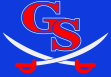 1. Glen Ellyn (Glenbard South)2. Yorkville3. Normal (University)4. Crystal Lake Central5. Vernon Hills6. Lake Forest7. Maple Park (Kaneland)8. Chatham-Glenwood9.  Mahomet-Seymour10. Springfield11. Dunlap12. Highland13. Mattoon14. Washington15. Marengo16. Woodstock17. Lemont18. West Chicago (Wheaton Academy)19. Aurora (Rosary)20. Normal WestTony Prepster's quick thoughts: Glenbard South moved on top of the mountain after defeating then #1 Yorkville last weekend at the West Chicago (Wheaton Academy) Regional.  Let's see what happens this weekend on the same course at the same named sectional.1A Boys (Alex G's Rankings)-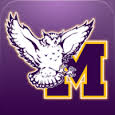 1) Monticello2) Tolono (Unity)3) Winnebago4) Shelbyville5) Rochester6) Elmwood-Brimfield7) St. Joseph (Ogden)8) Tremont9) Sterling (Newman Catholic)10) Rockford Christian11) Mt. Zion12) Champaign (St. Thomas More)13) Stanford (Olympia)14) Freeburg15) Byron16) Pleasant Plains17) Paxton-Buckley-Loda18) Urbana (University)19) Chicago (Latin)20) Liberty1A Girls (Alex G's Rankings)-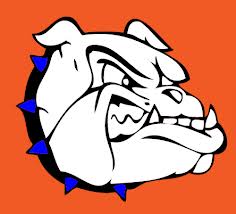 1) Decatur (St. Teresa)2) Rochester3) Monticello4) St. Joseph-Ogden5) Chicago (Latin)6) Elmwood-Brimfield7) Eureka8) Tolono (Unity)9) Macomb10) Kewanee (Wethersfield)11) Henry (H.-Senachwine)12) Petersburg (PORTA)13) Liberty14) Ottawa (Marquette)15) Freeburg16) Litchfield17) Urbana (University)18) Downs (Tri-Valley)19) Kankakee (McNamara)20) Carterville20) Carlinville